ГУО «ДОБРУШСКИЙ РАЙОННЫЙ ЦЕНТР ДОПОЛНИТЕЛЬНОГО ОБРАЗОВАНИЯ»НОМИНАЦИЯ «ЛУЧШАЯ СЦЕНАРНАЯ РАЗРАБОТКА СЮЖЕТНО-ИГРОВОЙ ПРОГРАММЫ ДЛЯ МЛАДШЕГО ШКОЛЬНОГО ВОЗРАСТА»Сюжетно – игровая программа для младшего школьного возраста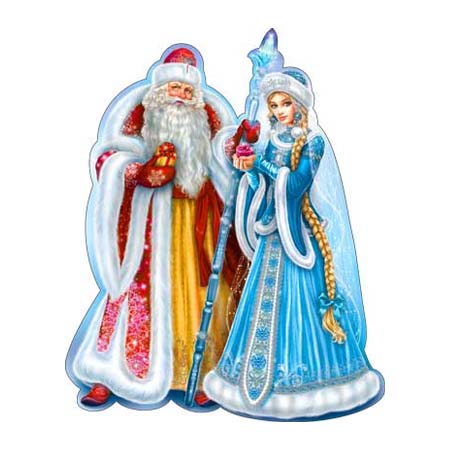 Автор сценария:Чикизова Ирина Владимировна, заведующая культурно-досуговым отделом,без квалификационной категорииДобруш 2017Пояснительная запискаПраздники в жизни ребенка имеют огромное значение: они дают мощный положительный заряд, позволяют отвлечься от проблем, эмоционально расслабиться, осознать себя частичкой общества, и, наконец, поверить в чудо и волшебство.  Новогодний праздник – особое мероприятие, его ждут все дети и взрослые. А чтобы праздник действительно получился интересным и имел положительное воздействие на аудиторию необходимо учесть различные факторы при его написании: возраст адресата, разнообразие предлагаемых игр и конкурсов, современность, но при этом сохранение лучших традиций празднования Нового года. В сюжетно-игровой программе «Волшебный ключ Деда Мороза» мы постарались совместить все эти факторы. Задачи программы:создать положительный эмоциональный настрой, благоприятную сказочную атмосферу;развивать творческие способности обучающихся, коммуникативные взаимоотношения;доставить обучающимся радость от участия в мероприятии;способствовать всестороннему, в том числе художественно-эстетическому развитию учащихся. Материалы данной программа могут быть использованы для организации праздников в учреждениях общего среднего образования, дополнительного образования. Программа рассчитана на учащихся младшего школьного возраста, но если усложнить некоторые игры и задания подойдет и для детей средней возрастной группы. Зрелищность программы и интерес к ней со стороны зрителей зависит от яркости реквизита, костюмов персонажей, использования музыкального сопровождения, эмоциональности и умения ведущих активизировать зрителей с помощью призывов, кричалок, массовых игр с залом. Заключительный этап программы предполагает исполнения всеми участниками и зрителями объединяющей песни. Общий итог игры проводить не обязательно. Эмоциональный подъем и хорошее настроение всех участников и будет ее итогом.Перечень необходимого оборудования и материалов для проведения программы: - Костюмы героев сценария (Дед Мороз,  Снегурочка, старуха Шапокляк, собака Дружок), - реквизит, - музыкальная аппаратура, ноутбук, микрофоны, музыкальные фонограммы, мультимедийная установка.Сценарий сюжетно-игровой программы для младшего школьного возраста «Волшебный ключ Деда Мороза»Действующие лица: Дед МорозСнегурочкаСтаруха ШапоклякСобака ДружокРеквизит: костюмы главных героев (Дед Мороз, Снегурочка, старуха Шапокляк, собака Дружок), золотой ключик, ленточки четырех цветов (синие, зеленые, красные, белые) – не менее 50 шт., «конфеты» (воздушные шары обмотанные бумагой виде конфет) – не менее 10 шт., планшет. Музыкальное оформление: «Человек собаке друг» из м/ф «Бобик в гостях у Барбоса», гр. Ленинград «Экспонат», «Новогодняя» из м/ф «Маша и медведь» (музыка для игры «Наряди елочку»), «Расскажи, Снегурочка» из м/ф «Ну, погоди», Jingle Bells (автор Джеймс Лорд Пьерпонт), гр. Потап и Настя Каменских «Вместе», «Волшебство Деда Мороза», Барбарики и Любаша «Давайте будем счастливыми», музыка для игры «Сладости от Шапокляк», «Кабы не было зимы…» из м/ф «Зима в Простоквашино», «Под новый год» из м/ф «Фиксики», Натали – «Новогодние игрушки». СЛАЙД 1-2На сцену выходит Собака Дружок (символ года). Собака держит в руках планшет и что-то помечает в нем (звучит музыка «Человек собаке друг» из м/ф «Бобик в гостях у Барбоса»)Дружок: И так, давайте проверим, все ли готово к встрече нового года? Новогодняя елка есть? (смотрит на елку) Есть. Детишки нарядные? (оглядывает детей в зале). Ой, здравствуйте, ребята! Разрешите представиться, меня зовут Дружок, я -  настоящий друг человека. А вы готовы к встрече Нового года? Дети: Готовы! Дружок (что-то записывает): Ребята к встрече Нового года готовы. Волшебный ключик, который открывает двери новому году, (показывает залу ключик), есть. Скажу вам по секрету (обращается в зал), его мне сам Дед Мороз доверил. Осталось дождаться Дедушку Мороза и Снегурочку можно начинать праздник. Дружок уходит за кулисы и по дороге теряет волшебный ключик. СЛАЙД 3На сцену выходит Шапокляк. Поет (на мотив песни гр. Ленинград «Экспонат»):Шапокляк: На «лабутенах» я зовут меня все Шапокляк,На «лабутенах» я и в белоснежных кружевах,На «лабутенах» я, с помадой Dior на губах,На «лабутенах» я, с волшебным огоньком в глазах!(На что-то наступает, смотрит под ноги, это оказывается волшебный ключ, она прячет его в сумочку).СЛАЙД 4На сцену выходит Собака и что-то ищет, видит Шапокляк.Дружок: Ой, здравствуйте, бабушка, а…Шапокляк (возмущенно): Какая я тебе бабушка! Мне всего-то пятьдесят…с хвостиком.Дружок: Простите, пожалуйста! Скажите, а вы здесь ключик не видели?Шапокляк: Золотой, такой, блестящий? Дружок: Да!Шапокляк: Нет, не видела!Дружок: А мне, кажется, вы меня обманываете!Шапокляк: Не обманываю!Дружок: Обманываешь! Вот я тебе сейчас покажу! Шапокляк: Ой, ой, помогите! Хулиганы бабушку обижают (убегают за сцену).СЛАЙД 5Выходят Дед Мороз и Снегурочка (звучит музыка Jingle Bells)Дед Мороз: Здравствуйте, ребятки, Здравствуйте, румяные, Весёлые синеглазки, Озорные кареглазки, Всем вам привет из сказки! А с зелёными глазамиЕсть ребята в этом зале? Не может быть, что нет! Зелёный — это ёлки цвет! Она к себе гостей ждёт, Ведь нынче праздник — Новый год!Подросли, большими стали, А меня-то вы узнали? Дети: Да! Кто я?Дети: Дед Мороз! Дед Мороз: Был у вас я год назад, Видеть всех я снова рад!СЛАЙД 6Здравствуйте, здравствуйте, дорогие друзья, дети и взрослые (Ответы детей). О, вижу, Снегурочка, не готовы ребята к нашему приезду, слабо, слабо нас приветствуют. Снегурочка: Ребята, давайте громко скажем: «Здравствуй, Дедушка Мороз». Три, четыре!Дети: Здравствуй, Дедушка Мороз!Дед Мороз: Молодцы! Вод теперь вижу и слышу: ждали вы нас, готовы к празднику. Снегурочка: А праздник вот-вот на подходе, Он скоро откроет дверь,Закружит нас всех в хороводе И будет счастливым, поверь!Дед Мороз: А чтобы праздник был ярким и красочным		А веселье струилось рекой		Разукрасим мы все вокруг красками		Полюбуйтесь, друзья, красотой!СЛАЙД 7Снегурочка: Ребята, вы получили ленточки разных цветов: синие, красные, зеленые и белые. Помашите нам ими (Дети в ответ машут ленточками). Предлагаю вам устроить настоящий фейерверк. Дед Мороз: Сейчас я расскажу вам историю, и когда вы услышите в этой истории название того цвета, ленточку с которым держите в руках, начинайте дружно ей махать. Готовы?Дети: Да!Проводится игра «Разноцветная история»(во время игры фоном звучит Барбарики и Любаша «Давайте будем счастливыми»)СЛАЙД 8-16Дед Мороз: Дедушка Мороз – волшебник в красной шубе ехал по лесу зеленому и увидел синее озеро. Заморозил он его своим посохом и стало озеро белое-белое да с синим узором. Зашумели ели зеленые, да нашептали Деду Морозу, что ждет его Снегурочка в красном тереме. Снегурочка: А Снегурочка – красна девица, тем временем заплетала косу синей лентою да пела песни про снег белый. Дед Мороз: Примчался Дед Мороз на санях зеленых, запряженных тройкой белой, вошел в избу и подарил Снегурочке красно-зелено-бело-синий сарафан.Снегурочка: Молодцы! Какие у нас дружные ребята сегодня собрались.Музыка. На сцену выбегают Шапокляк за ней Дружок (звучит песня «Расскажи, Снегурочка» из м/ф «Ну, погоди»)Шапокляк: Что нынче за молодежь пошла, прохода не дают. Дед Мороз: Что случилось, старушка?Шапокляк (возмущенно): Старушка? Да я тебя лет на 100 моложе. Дружок: Дедушка Мороз, Снегурочка, как хорошо, что вы приехали. Тут такое случилось! Я ключ потерял, что вы мне доверили, а она нашла и теперь не отдает. Кто же дверь волшебную отворит да год уходящий выпустить, а новый год впустить. Шапокляк: Да не брала, я вам говорю, не брала!Снегурочка: А вот мы сейчас у ребят и спросим. Ребята, находила Старуха Шапокляк золотой ключик? (ответы детей)Дед Мороз: Как же тебе не стыдно, Шапокляк! Посмотри в зал, сколько ребят собралось, все нарядные, красивые, ждут нового года! А ты…Ведь если новому году волшебную дверь вовремя не отворить праздник так никогда и не наступит, а вместе с праздником исчезнут и подарки, сладости.Шапокляк: Ой, не велика и потеря. Я вот с собой конфетки принесла. Выносите гадости, ой сладости! (помощники выносят «конфеты» и бросают их детям в зал). СЛАЙД 17Проводится игра «Сладости от Шапокляк»(во время игры звучит веселая новогодняя музыка)СЛАЙД 18Шапокляк: Берите, дорогие детки, угощайтесь. В магазинах все дорого, а здесь все задаром… почти. Только вы мне потом подарки, что Дед Мороз вам подарит, отдадите. Снегурочка: Ребята, это же надувательство, не верьте Шапоклячке. Отталкивайте конфеты, отталкивайте. Она вас обмануть хочет. Шапокляк: Никакого надувательства. Вам конфетки – мне подарки!Дед Мороз: Кто от злого подарок возьмет – тот сам злым станет.Шапокляк (возмущенно): Что такое? Берите! Не отталкивайте! Ах, вы хулиганы невоспитанные! Ну, я вам еще покажу. (Шапокляк всем грозит и убегает за сцену).Дед Мороз (обращается к собаке): Пойди ка ты за этой проказницей да присмотри, а то она, неровен час, еще где-нибудь напакостит. Дружок убегает вслед за Шапокляк.СЛАЙД 19Дед Мороз: А у нас с ребятами дела поважнее есть. К празднику елку украсить надо (на экране мультимедиа появляется елка, но без украшений). СЛАЙД 20А чтобы елочку нашу украсить, вам, ребята, нужно загадки новогодние отгадать. Справитесь? (ответы детей)Снегурочка: Мы будем загадывать вам загадки, а вы громко и дружно кричите отгадки. Если загадку правильно отгадаете – на елочке украшение появится. Проводится игра «Наряди елочку»(во время игры звучит песня «Новогодняя» из м/ф «Маша и медведь»)К нам домой под Новый годКто-то из лесу придет,Вся пушистая, в иголках,А зовут ту гостью… Ответ: Елка.Встанет елочка в углуУ окошка на полу.А на елке до макушкиРазноцветные… Ответ: Игрушки.И верхушку украшая,Там сияет, как всегда,Очень яркая, большая,Пятикрылая … Ответ: ЗвездаРаз, два, три – звучит командаНу-ка, елочка, гори,Зажигает фонариНовогодняя…Ответ: Гирлянда.На красавице леснойЗолотится дождь волной —С серебристого шнураВниз свисает…Ответ: МишураОн живет совсем немного,А сейчас ждет у порога.Кто в двенадцать к нам войдет?Ну конечно … Ответ: Новый год.Дед Мороз: Молодцы, ребята, как хорошо вы справились с нашими загадками. А посмотрите на нашу елочку, какая красивая она стала, какая нарядная. И все это благодаря вам, ребята!Снегурочка: Да! Красивая у нас получилась елочка, только наверное все это зря, дедушка, ведь новый год все равно не наступит. Дед Мороз: Почему ты так решила, внученька? Снегурочка: Ведь старуха Шапокляк забрала волшебный ключ и дверь новому году так никто и не откроет. Дед Мороз: Не печалься, милая! На этот случай есть у меня заклинание волшебное, которое мысли злые прогоняет, плохие поступки на хорошие заменяет, а душу любовью и добротой наполняет. Только мне помощь понадобиться, твоя Снегурочка и ребят наших. Снегурочка: Конечно, дедушка, мы тебе поможем, правда, ребята?Дети: Да!СЛАЙД 21Дед Мороз (звучит музыка «Волшебство Деда Мороза»): Тогда повторяйте слова и движения за нами:		Бьют часы бом-бом-бом (три хлопка),		Все наполниться добром (кружатся вокруг своей оси),		Снег идет, идет, идет (шагают),		Чудо пусть произойдет (разводят руками в стороны).Выходит, пританцовывая, Шапокляк (звучит музыка «Под новый год» из м/ф «Фиксики»)Шапокляк: Ой, мои хорошие, мои дорогие! Как же я по вам соскучилась! (Подходит к Деду Морозу и Снегурочке и обнимает их). Душа праздника просит, песен, танцев. Подвиг что ли какой совершить? Дед Мороз: Не надо, Шапокляк, пока подвигов. А вот извиниться перед ребятами за то, что новый год чуть не испортила, и перед Дружком, придется. Выходит собака ДружокШапокляк: Простите меня, я больше так не буду. Теперь я стану хорошей. Возьми, Дружок, волшебный ключ (Возвращает волшебный ключ собаке).Дед Мороз: Ну, а теперь можно и станцевать. Шапокляк: Ой, только я танцевать почти не умею.Дед Мороз: Ну, это не беда. Только танцевать надо с душой. Ведь тот, кто с душой двигается, даже обычную зарядку в танец превратить может. Шапокляк: Что-то сомневаюсь я.Дед Мороз: Ребята, поможете мне научить Шапокляк танцевать. Дети: Да!Дед Мороз: Тогда поднимайтесь со своих мест, давайте запомним слова и движения. СЛАЙД 22Дед Мороз : Руки вверх (поднимают руки вверх), руки вниз (опускают руки вниз)Теперь по кругу повернись (поворачиваются по кругу)Влево наклон, вправо наклон (наклоны влево-вправо)Теперь красиво, как танцует слон (показывают большие уши и хобот)Наклон назад, наклон вперед (наклоняются вперед-назад)Теперь красиво, как танцует бегемот (имитируют движения бегемота)Вот такое сотвори (прыжки на одной ноге)И все сначала повтори.Дед Мороз: Запомнили? Тогда, друзья мои, все вместе и…(включается фонограмма)СЛАЙД 23Проводится игра «Танцевальная зарядка»(игра записана как фонограмма-плюс, зрители повторяют движения за главными героями. Игра повторяется несколько раз с ускорением. Первый раз Дед Мороз и все герои показывают движения медленно и без музыки)Дед Мороз: Ой, как зажигательно вы танцевали, что и мне в пляс пуститься захотелось. Ну как, Снегурочка, давай ка всем покажем наш новогодний танец. А вы, друзья мои, нам помогайте своими громкими аплодисментами. СЛАЙД 24Танец Деда Мороза и Снегурочки под песню из м/ф «Зима в Простоквашино» «Кабы не было зимы…»Снегурочка: Ну вот, елка украшена, танцы разучены, Шапокляк исправилась. Не пора ли нам, дедушка, дверь новому году отворить да праздник впустить?Дед Мороз: Правильно говоришь, внученька. А сделать это мы попросим символ приходящего года. Ребята, а вы знаете, какое животное станет символом в новом году? Дети: Собака. Дед Мороз: Правильно! Возьми, Дружок, волшебный ключ и отвори дверь новому году. Собака Дружок берет ключ у Деда Мороза.СЛАЙД 25Дружок: За волшебной дверью новый год нас ждетКто ее откроет – счастье обретет.Если чист душою, значит все придет,Что желал, то сбудется в этот новый год!Повернем волшебный ключ мы на раз, два, три.Скажем громко: «Новый год, к нам скорей приди». Все вместе: Раз, два, три,Новый год скорей приди.СЛАЙД 26Звучит музыка «Волшебство Деда Мороза»Дед Мороз: Распахнулась волшебная дверь		Новый год стоит у порога. Снегурочка: Готовы встретить его мы теперь 		Принесет он нам счастья много. Дед Мороз: Встретим праздник мы дружной песней,		А споем, конечно, ее все вместе.СЛАЙД 27Снегурочка: Подпевайте нам, ребята. Когда Дед Мороз поднимет свой посох вверх, то вы громко и дружно подпевайте – Вместе.Проводится игра «Вместе»(на мотив песни Потап и Настя Каменских «Вместе»)Никому не стоять на местеВсе танцуют с нами ВМЕСТЕИ припев новогодней песниПодпевайте с нами ВМЕСТЕВместе празднично, чудесноИнтереснее тоже ВМЕСТЕСразу станет мир чудесней, Когда будем все мы ВМЕСТЕДавайте спляшем, споем песниНовый год встречаем ВМЕСТЕДед Мороз споет вам песниДедушку поддержим ВМЕСТЕЭтот праздник всем известенС Новым годом всех вас ВМЕСТЕХватит всем сидеть на местеГромче подпевайте ВМЕСТЕСЛАЙД 28Шапокляк, Дружок: С новым годом, друзья!Снегурочка: С новым счастьем!Дед Мороз: И до встречи в следующем году!Звучит музыка, герои машут руками и все уходят со сцены.Список используемых источников:Доброхотова Ю.В. «Сценарии игр и юмористические сюжеты». – Москва, 2008.Клюско, Н.Д. Королевство интересных дел. Организация школьных праздников: практическое пособие для педагогов-организаторов, классных руководителей, вожатых летних оздоровительных лагерей Н.Д.Клюско.- Мозырь: «Белый ветер», 2008.-120с.Музыка [https://ipleer.fm/]Ноты, минусовки, песни, сценарии [http://www.ladstudio.org/zatei_14.php]http://basetop.ru/top-25-samyih-neobyichnyih-zhivotnyih-mira/http://www.vampodarok.com/kprazdnikam/ny/cont537.htmhttps://www.youtube.com/http://ljubimyj-novogodnij.ru/scenarii.html